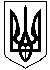 МІНІСТЕРСВО ОСВІТИ І НАУКИ УКРАЇНИМиколаївський НАЦІОНАЛЬНИЙ університетімені В. О. СухомлинськогоНАКАЗ Про призначення академічної стипендії студентам І - V курсів денної форми навчання на ІІ семестр 2018-2019 н.р.Призначити з 01.02.2019р. академічну стипендію на ІІ семестр 2018-2019 н.р. студентам  І – V курсів денної форми навчання, які зараховані на навчання за державним замовленням:117 групаСпеціальність: 053  ПсихологіяОсвітня програма: Психологія157 групаСпеціальність: 014.13 Середня освіта (Музичне мистецтво)Освітня програма: Мистецтво. Музичний керівник  дошкільних закладів177 групаСпеціальність: 016  Спеціальна освітаОсвітня програма: Логопедія. Спеціальна психологія167 групаСпеціальність: 016  Спеціальна освітаОсвітня програма: Логопедія. Спеціальна психологія227 групаСпеціальність: 053 ПсихологіяОсвітня програма: Психологія257 групаСпеціальність:  014.13 Середня освіта (Музичне мистецтво)Освітня програма: Мистецтво. Захист Вітчизни267 групаСпеціальність: 016 Спеціальна освітаОсвітня програма: Логопедія. Спеціальна психологія297 групаСпеціальність: 231 Соціальна роботаОсвітня програма: Соціальна робота317 групаСпеціальність: 053 ПсихологіяОсвітня програма: Психологія.327 групаСпеціальність: 053 ПсихологіяОсвітня програма: Психологія.357 групаСпеціальність: 014.13 Середня освіта (Музичне мистецтво)Освітня програма: Музичне мистецтво367 групаСпеціальність: 016 Спеціальна освітаОсвітня програма: Логопедія. Спеціальна психологія377 групаСпеціальність: 016 Спеціальна освітаОсвітня програма: Логопедія. Спеціальна психологія397 групаСпеціальність: 231 Соціальна роботаОсвітня програма: Соціальна робота417 група6.030102 Психологія 447 група6.010106 Соціальна педагогіка457 група6.020204 Музичне мистецтво*467 група6.010105 Корекційна освіта (логопедія)477 група6.010105 Корекційна освіта логопедія)497 група6.130102 Соціальна робота517 групаСпеціальність: 053  ПсихологіяОсвітня програма: Психологія557 групаСпеціальність: 014.13 Середня  освіта (Музичне мистецтво)Освітня програма: Музичне мистецтво567 групаСпеціальність: 016  Спеціальна освітаОсвітня програма: Логопедія. Спеціальна психологія597 групаСпеціальність: 231  Соціальна роботаОсвітня програма: Соціальна роботаПідстави: рапорти деканів факультетів та завідувача кафедри української мови та літературиІІ. Контроль виконання наказу покласти на проректорів з науково-педагогічної роботи Кузнецову О.А. та Дінжоса Р.В.Ректор								В.Д. БудакДо бухг. передано:Стипендіальний відділ – 1 коп.04.02.2019р.Миколаїв№63/с№ПІБРейтинговий бал успішностіРозмір стипендії, грн.1.Кузьміна Марія Олегівна93,7918922.Ніколіна Олександра Тарасівна92,3018921.Мігачова Галина Василівна83,4013001.Пітінова Катерина Станіславівна79,5616602.Тарасенко Ірина Вікторівна82,2216601.Касьянова Анастасія Сергіївна80,5616602.Коротова Альона Станіславівна86,1816601.Тесля Аліна Олегівна87,0513001.Джембуляк Каріна Володимирівна79,3013002.Жар Інна Геннадіївна78,5813003.Малихіна Юлія Віталіївна91,5418921 Однорога Світлана Сергіївна89,2616602.Поправкіна Катерина Дмитрівна90,7124163.Романенко Марія Станіславівна86,9316604.Скороход Ольга Олегівна96,0424165.Шиманець Златослава Миколаївна90,0624161.Лесак Анна Михайлівна87,0313002.Ляховська Яна Станіславівна79,661300Саковська Вікторія Вікторівна92,221892Халак Марія Вікторівна80,041300Кулєшова Оксана Анатоліївна84,321300Гулько Богдана Василівна95,621892Гусарова Анастасія Вячеславівна88,331300Дмитренко Руслана Олегівна90,671892Зроднікова Вікторія Олександрівна89,951300Козачук Вероніка Віталіївна89,231300Малашевич Богдана Олексіївна80,671300Самойлова Євгенія Антоніонівна81,381660Якименко Еліза Тарасівна83,811660Кутержинська Катерина Максимівна88,001660Сакун Дарія Ігорівна85,161660   4Сорокіна Ірина Сергіївна79,411660Ваховська Анастасія Юріївна81,531300Маковій Олександра Олегівна92,471892Мирошниченко Аліна Вікторівна82,161300Тіторенко Софія Ігорівна87,951300Джоган Дарія Миколаївна89,151300Макушева Світлана Павлівна87,151300Панченко Ксенія Олександрівна89,001300Полешко Наталія Сергіївна91,231892*Альошова Катерина Сергіївна84,381300Бешляга Андрій Денисович 89,671300Шишляннікова Анна Сергіївна88,951300Войцехович Тетяна Геннадіївна78,831660Крячко Анна Олександрівна80,331660Кучеревська Тетяна Сергіївна78,691660Шлапак Анна Ігорівна86,521660Гаврютіна Юлія Сафараліївна90,512416*Рудаковська Алла Валеріївна87,781300Сулім Тетяна Василівна78,4413001.Кіхтан Марина Віталіївна79,5213002.Копчак Вікторія Віталіївна80,9613003..Кривенко Валентина Миколаївна79,4713004.Кубаричев Богдан Олександрович81,7213005.Любінецька Ганна Леонідівна95,621892*6.Паршакова Оксана Ігорівна86,1713007.Шавловська Ірина Сергіївна86,0413001.Квасильчук Юлія Борисівна86,9513002.Мунтян Анастася Костянтинівна93,9718923.Шакула Ізабелла Едінбургівна79,9713004.Юдова Іуліанія Олегівна84,2413001.Артеменко Марина Ігорівна 80,0216602.Гончарова Єлизавета Сергіївна84,8416603.Збишко Євгеній Анатолійович80,4716604.Ігнатьєва Дар’я Володимирівна 85,8716605.Семенова Анастасія Юріївна87,6716606.Черних Аліна Віталіївна85,3816601.Колодзей Неля Миколаївна79,931300Проект наказу вносять:Завідувач кафедри української мови та літератури____________ Л.В. Рускуліс              (підпис)В.о. декана механіко-математичного факультету____________ О.Ю. Пархоменко              (підпис)Декан факультету фізичної культури та спорту____________ Г. Б. Жигадло              (підпис)Декан історичного факультету____________ О.В. Господаренко              (підпис)Декан факультету іноземної філології____________ Т. О. Мороз              (підпис)Заступник декана факультету педагогіки та психології____________ І.Є. Чугуєва              (підпис)Декан факультету дошкільної та початкової освіти____________ Т. М. Степанова              (підпис)Декан факультету економіки____________ І. Т. Кіщак              (підпис)ПОГОДЖЕНО:Проректор з науково-педагогічної роботи____________ О.А. Кузнецова              (підпис)Проректор з науково-педагогічної роботи____________ Р.В. Дінжос              (підпис)Юрисконсульт____________ Ю.Ю. Вітик              (підпис)Головний бухгалтер____________ З. А. Нікітіна              (підпис)Керівник навчального відділу____________ О. С. Трофимишина              (підпис)Голова студентської ради____________Ю.А. Корня              (підпис)